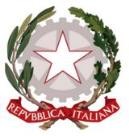 Istituto Comprensivo Eboli “G. Gonzaga”Scuola Infanzia – Primaria – Secondaria di I gradoVia Caduti di Bruxelles, 3 - 84025 - Eboli (SA)Tel. 0828/333444 – C.M.: SAIC8BG00B - C.F.: 91053320650Codice iPA: UFBPWQ - Sito web: www.icgonzagaeboli.edu.it Email: saic8bg00b@istruzione.it - Pec: saic8bg00b@pec.istruzione.itRELAZIONE FINALE SOSTEGNOVerifica PEIAnno scolastico 20../20..Art 3 , comma 3, della legge 104/1992Art 3 , comma 1, della legge 104/1992Risorse umane a sostegno del processo di integrazione, in aggiunta ai docenti disciplinari assegnati alla classeDocente specializzato per il sostegno, n. ore settimanali   	Assistenza specialistica, n. ore settimanali  	L’alunno/a:Ha seguito / 🗆	non ha seguito la programmazione di classeHa seguito la programmazione di classe con particolari adattamenti e semplificazioniHa seguito in parte la programmazione di classeHa seguito una programmazione individualizzata in tutte le aree disciplinariHa seguito una programmazione individualizzata in alcune areedisciplinari 	L’alunno ha usufruito dell’Assistenza Educativa come prevista dal Piano Di Zona del Comune di Eboli:SINOFattori che hanno rallentato l’attività didattica e l’apprendimento:Assenze dell’alunno/aCambiamento dei docentiScarsa autostima/paura dell’insuccessoAltro (specificare) 	----------------------------------------------------------------------------------------------------------------------L’Fattori che hanno facilitato l’attività didattica e l’apprendimento:Motivazione dell’alunnoCoinvolgimento dell’alunnoUso di sussidiEsperienze laboratori aliClima di classe positivoCollaborazione tra docentiAltro (specificare) 	Intervento individualizzato all’esterno della classe:Molte volte 🗆		diverse volte 🗆	alcune volte 🗆	mai spazi utilizzati: 🗆	aula 🗆	palestra 🗆	laboratorio 🗆		altro Ha partecipato alle seguenti visite, uscite, viaggi d’istruzione:Partecipazione:Efficace 🗆	Sufficiente 🗆	InadeguataInteresse:Efficace 🗆	Sufficiente 🗆	InadeguatoImpegno e puntualità:Costante 🗆	Sufficiente 🗆	DiscontinuoLa programmazione prevista dal PEI è stata svolta: 🗆	totalmente 🗆	in parte Il programma non è stato completamente svolto per:Scelte didattiche particolariAspettative non corrispondenti al reale livello dell’alunno/alunnaAltro (specificare) 	Le finalità educative generali del PEI:Sono state raggiunteSono state sostanzialmente raggiunteSono state parzialmente raggiunteNon sono state raggiunteLe competenze e gli obiettivi di apprendimento disciplinari stabiliti nel PEI:Sono state raggiuntiSono state sostanzialmente raggiuntiSono state parzialmente raggiuntiNon sono state raggiuntiModalità di verifica:Prove comuni alla classeProve differenziateValutazioni e verifiche:Tempi, procedure e strumenti comuni agli altri alunniTempi più lunghiStrumenti compensativi o ausili per tutte/quasi tutte le discipline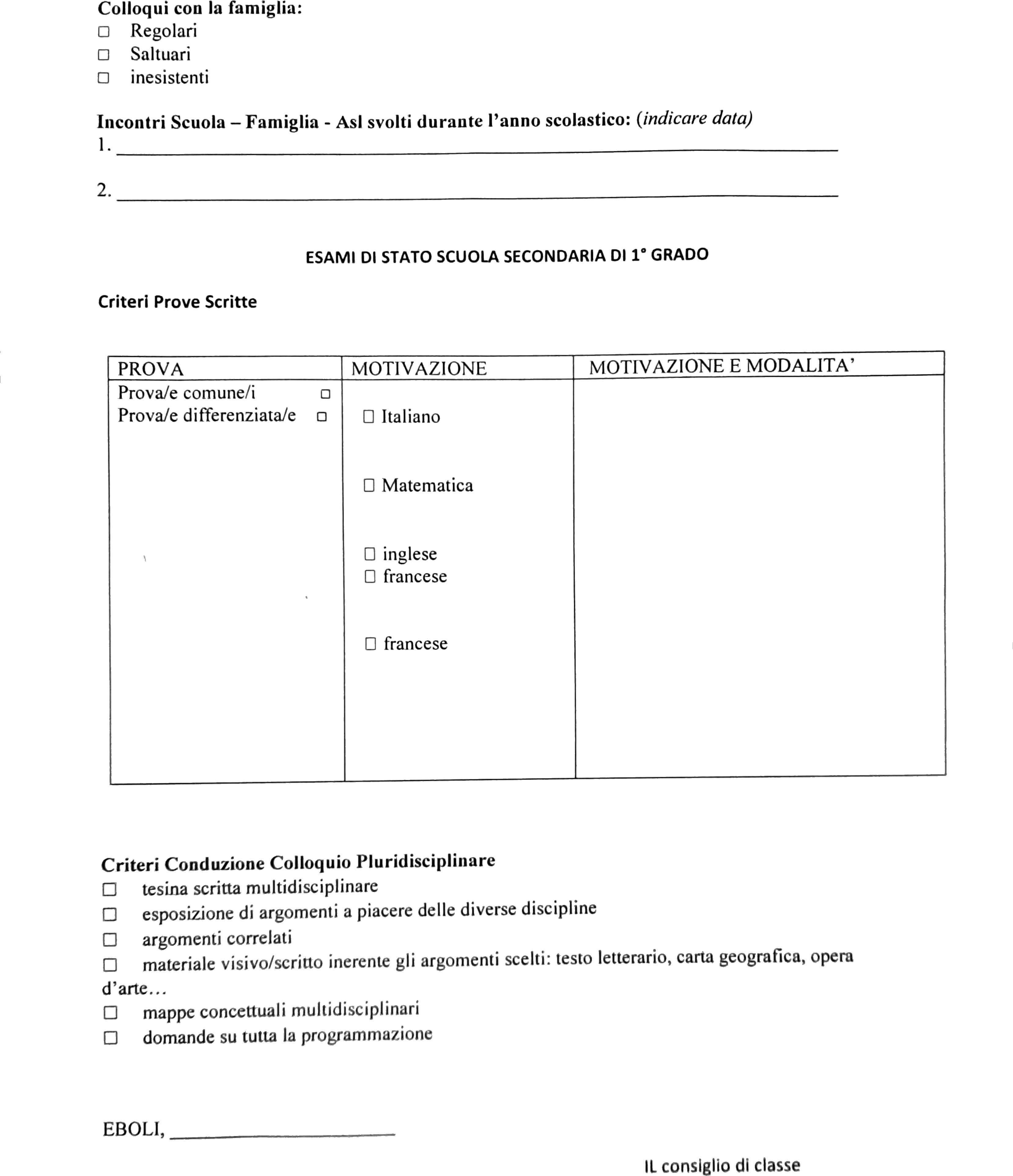 Colloqui con la famiglia:RegolariSaltuariInesistentiIncontri Scuola – Famiglia - Asl svolti durante l’anno scolastico: (indicare data)1.  	2.  	ESAMI DI STATO SCUOLA SECONDARIA DI 1° GRADOEBOLI,  	Il consiglio di classeDati generaliDati generaliAlunnoClasse/sezioneDocente di sostegnoEducatore ScolasticoDella scuolaInfanzia/ Primaria/ Secondaria I GradoValutazioni e verifiche:Tempi, procedure e strumenti comuni agli altri alunniTempi più lunghiStrumenti compensativi o ausiliper 🗆	tutte 🗆	quasi tutte le discipline